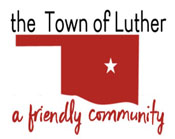 
NOTICE AND AGENDA OF SPECIAL MEETING/PUBLIC HEARINGBOARD OF TRUSTEES FOR THE TOWN OF LUTHER TUESDAY, FEBRUARY 8, 2022, AT 5:00 P.M.LUTHER TOWN HALL108 SOUTH MAIN STREET, LUTHER, OKLAHOMA 73054Call to order.Invocation.Pledge of Allegiance.Roll Call.Determination of a quorum.Public hearing, consideration and discussion on the Luther Fire Department, including funding, subscription service, expenses, coverage, equipment, manning, and other related matters.Citizen participation:  Citizens may address the Board during open meetings on any matter on the agenda prior to the Board taking action on the matter. On any item not on the current agenda, citizens may address the Board under the agenda item Citizen Participation. Citizens should fill out a Citizen’s Participation Request form and give it to the Mayor. Citizen Participation is for information purposes only, and the Board cannot discuss, act or make any decisions on matters presented under Citizens Participation. Citizens are requested to limit their comments to two minutes.Adjourn._________________________________Scherrie Pidcock, Town ClerkAgenda Posted Friday, February 4, 2022, at Luther Town Hall, on the website at www.townoflutherok.com and on Facebook at The Town of Luther, prior to 5:00 p.m.